Тема: Моделирование фартукаЦель:Формирование навыков моделирования фартука.Задачи:1. Закрепить знания, умения и навыки моделирования фартука.2. Научить работать с инструкционной картой.3. Воспитывать творческие способности, эстетический вкус, аккуратность и опрятность при работе.Тип урока: комбинированный.По завершении урока учащиеся должны:·  Знать приемы технического и творческого моделирования; уметь применять их на практике.Методы:информационный, объяснительно – иллюстративный, практический.Формы организации учебной деятельности, применяемые учителем на уроке:фронтальная,  индивидуально – самостоятельная, самоконтроль.Оборудование:  лекало, фломастеры, цветные карандаши, линейкаНаглядные пособия: чертеж основы фартука на поясе, модели фартуков, определения (модель, моделирование,  приемы  моделирования, модельер-художник).Дидактические материалы: технологическая карта, тест, карточки.Этапы урока:·  Организационный.·  Изучение нового материала·  Практическая работа.·  Заключение.Словарь: Модельер-художник, моделирование.Ход урокаОрганизационный момент.Объявление темы урока.Девочки, на прошлых уроках мы с вами учились конструировать фартуки.  Сегодня мы поучимся создавать разные виды фартуков (модели).Изучение нового материала.Что называется  моделированием?   (Ответы детей)Моделирование – это изменение формы деталей одежды, их художественное оформление. Создателя образцов моделей называют модельером.С чего начинается изготовление любой одежды и фартуков в том числе?(Ответы детей) -Конечно, с создания эскиза изделия. На этом этапе работает  художник – модельер. Он воплощает свой замысел в модели.  Это - художественное моделирование.  
Разработка чертежа деталей выполняется  художником – конструктором, который реализует  замысел модельера в чертеже, лекалах. Художник – конструктор  вносит изменения в чертеж основы. Это – техническое моделирование. Уже потом технолог  описывает способы изготовления швейного изделия, а оператор швейного оборудования выполняет изделие по операциям или полностью осуществляет  пошив всего изделия. Представьте, что у нас небольшое  творческое ателье и сегодня мы являемся художниками – модельерами и художниками – конструкторами.Сейчас вы разделитесь на 2  бригады  и каждая группа  получит задание зарисовать эскиз модели по ее описанию.Практическая работа  Описания моделей.Модель 1. Фартук из льняной ткани с печатным рисунком овальной формы. Карманы овальной формы. Фартук украшен кружевами.I. Выполнить эскиз.Модель 2. Фартук  из хлопчатобумажной гладкокрашеной ткани  прямоугольной формы и накладными карманами квадратной формы.I. Выполнить эскиз.Модель 3.Фартук  из хлопчатобумажной ткани с печатным рисунком квадратной формы. Карманы фигурной формы. Отделка – аппликация на карманах.I. Выполнить эскиз.Модель 4.Фартук  из хлопчатобумажной гладкокрашеной ткани прямоугольной формы  с 2 накладными карманами треугольной формы. 1. Выполнить  эскиз.II. Подумайте и   проведите необходимые линии   на чертеже фартука, чтобы он соответствовал представленной модели. (Приложение 1)(Работа детей)III. Перед вами лежат эскизы фартуков и чертежи выкроек к ним. Проведите исправления  в чертежах, чтобы по ним возможно было сшить нарисованные фартуки. ( Приложение 2)Придумайте и зарисуйте свою модель. Выполните  техническое моделирование фартука в соответствии с эскизом.IV. Подведение итогов.  Выставка работ учащихся.- Что значит, творческое моделирование? В чем заключается работа модельера – конструктора?Приложение 1.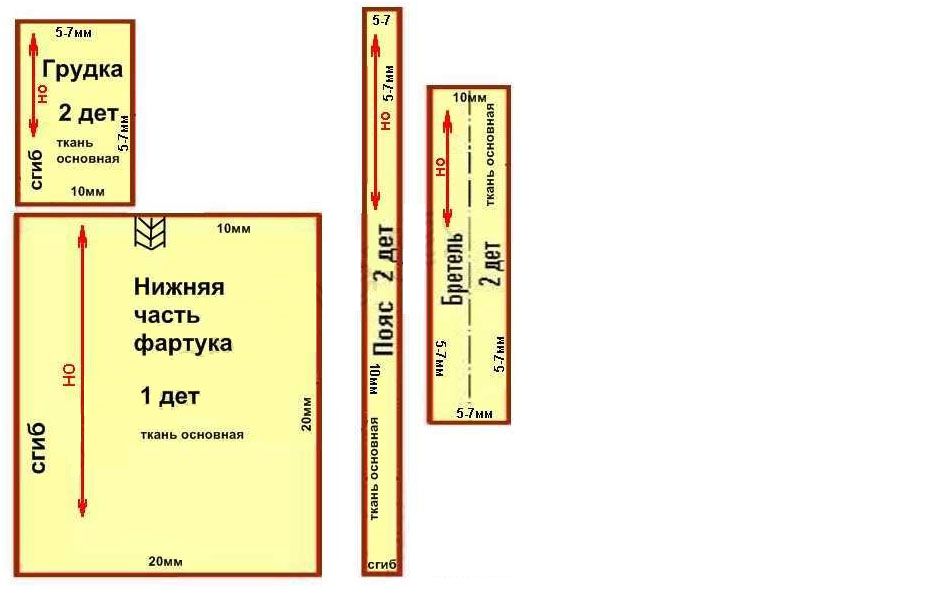 Приложение 2.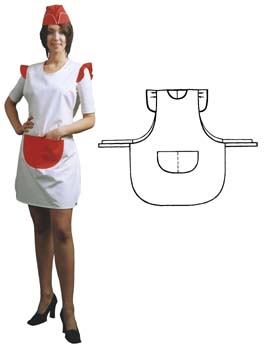 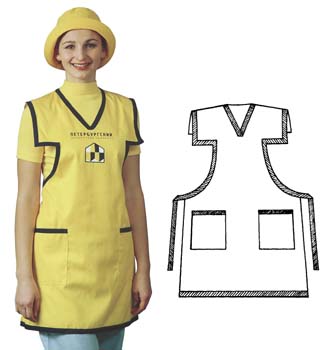 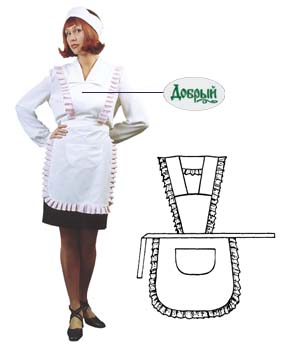 